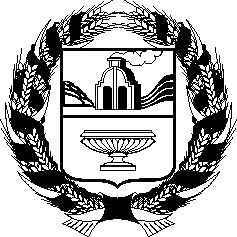 АЛТАЙСКОЕ КРАЕВОЕ ЗАКОНОДАТЕЛЬНОЕ СОБРАНИЕПОСТАНОВЛЕНИЕг. БарнаулВ соответствии со статьей 38 закона Алтайского края «Об Алтайском краевом Законодательном Собрании» Алтайское краевое Законодательное Собрание ПОСТАНОВЛЯЕТ:1. Одобрить Соглашение о межпарламентском сотрудничестве между Алтайским краевым Законодательным Собранием и Советом народных депутатов Кемеровской области.2. Направить настоящее постановление в Совет народных депутатов Кемеровской области.3. Настоящее постановление вступает в силу со дня его принятия.№О Соглашении о межпарламент-ском сотрудничестве между Алтай-ским краевым Законодательным Собранием и Советом народных депутатов Кемеровской областиПроектПредседатель Алтайского краевого Законодательного СобранияА.А. Романенко